Delimitacja obszaru zdegradowanego i rewitalizacjiPodstawą wyznaczenia obszarów zdegradowanych i rewitalizacji jest analiza wskaźników we wszystkich sferach tj. w społecznej, gospodarczej, przestrzenno-funkcjonalnej, technicznej oraz środowiskowej. Następnym krokiem po wyliczeniu wskaźników jest normalizacja wskaźników w każdej ze sfer w oparciu o następujący wzór:Gdzie:Wn – wskaźnik wystandaryzowany,Ww – wartość wskaźnika dla danej jednostki analitycznej,Wśr – średnia arytmetyczna wskaźnika dla gminy,σ – odchylenie standardowe wskaźnika.Standaryzacja wskaźnika oznacza jego odchylenie od jego wartość średniej dla gminy, która zawsze wynosi 0. Wartości znormalizowanych wskaźników mogą przyjmować wartości dodatnie lub ujemne. Wskaźniki dodatnie wskazują, które obszary w gminie są zdegradowane w poszczególnych zagadnieniach, wartości ujemne natomiast wskazują na korzystniejszą sytuację na poszczególnych jednostkach. Normalizując wskaźniki należy również uwzględnić specyfikę wskaźników, tzn. im niższa wartość wskaźnika tym większy poziom degradacji, należy pomnożyć go przez (-)1.Analiza wskaźników syntetycznych we wszystkich sferach umożliwia porównanie jego wartości dla danej jednostki analitycznej. Wysokie wartości wskaźnika syntetycznego w każdej sferze dla danej jednostki świadczą o jego dużym poziomie degradacji. Jako obszar zdegradowany wskazuje się wszystkie jednostki analityczne, które mają wartość dodatnią w sferze społecznej oraz co najmniej wartość dodatnią w jednej z pozostałych sfer. Za obszar zdegradowany uznano Lesko, które oprócz dodatnich wskaźników w sferze społecznej charakteryzuje się również tym, iż jest to obszar o strategicznym znaczeniu dla rozwoju gminy. 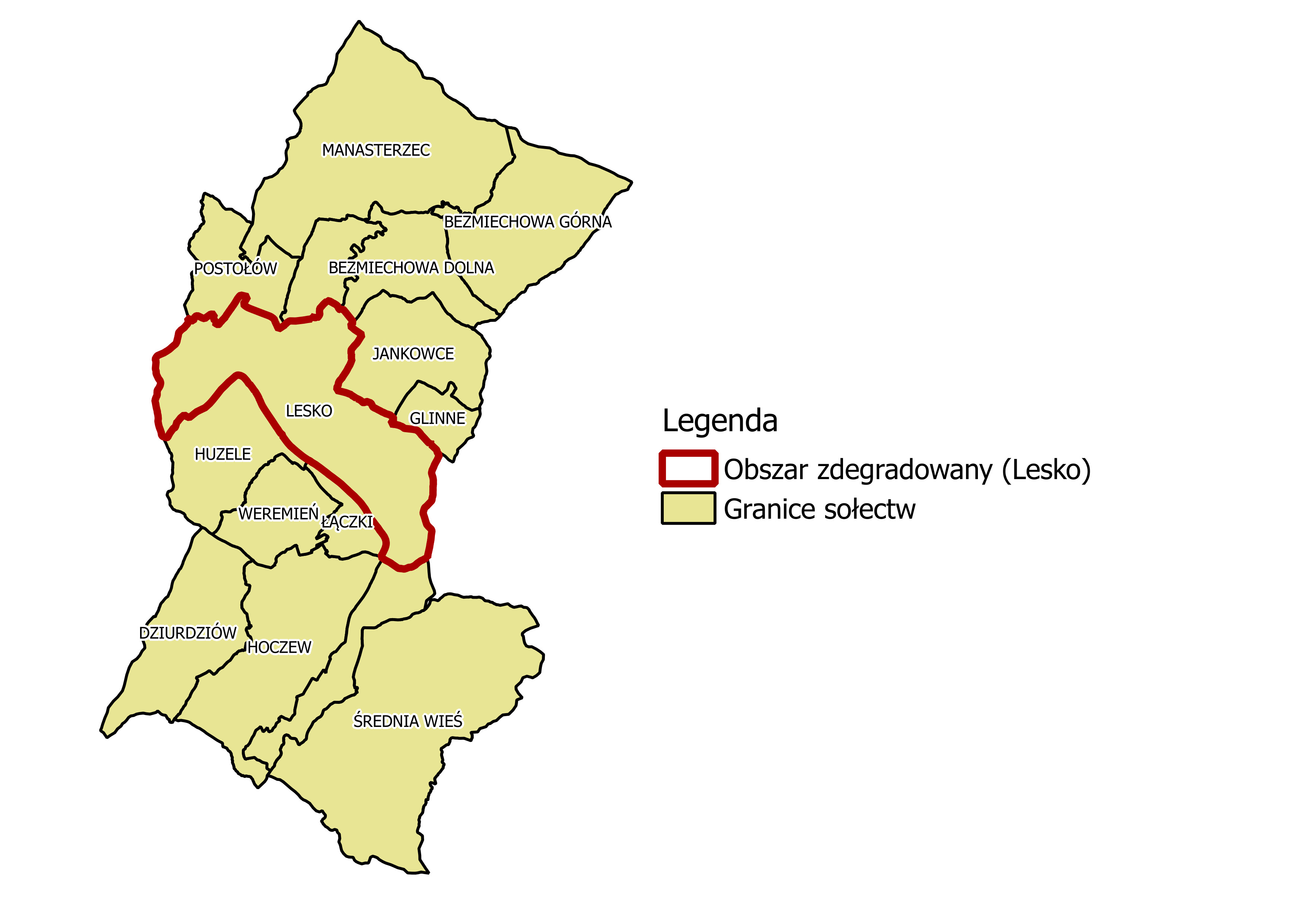 Jako obszary rewitalizacji wskazuje się jednostki analityczne, które znajdują się w granicach obszaru zdegradowanego, odznaczają się kumulacją negatywnych zjawisk w sferze społecznej oraz dodatkowo w jednej ze sfer, a także mają szczególnie duże znaczenie dla rozwoju gminy. Do wyznaczenia obszaru rewitalizacji przyjęto, że liczba wskaźników w sferze społecznej musi być co najmniej 3 oraz musi występować degradacja w jednej ze sfer pozostałych. Dodatkowo kierowano się tym, aby obszar był spójny przestrzennie. Dlatego też jako obszar wskazano następujące ulice zamieszczone w poniższej tabeli.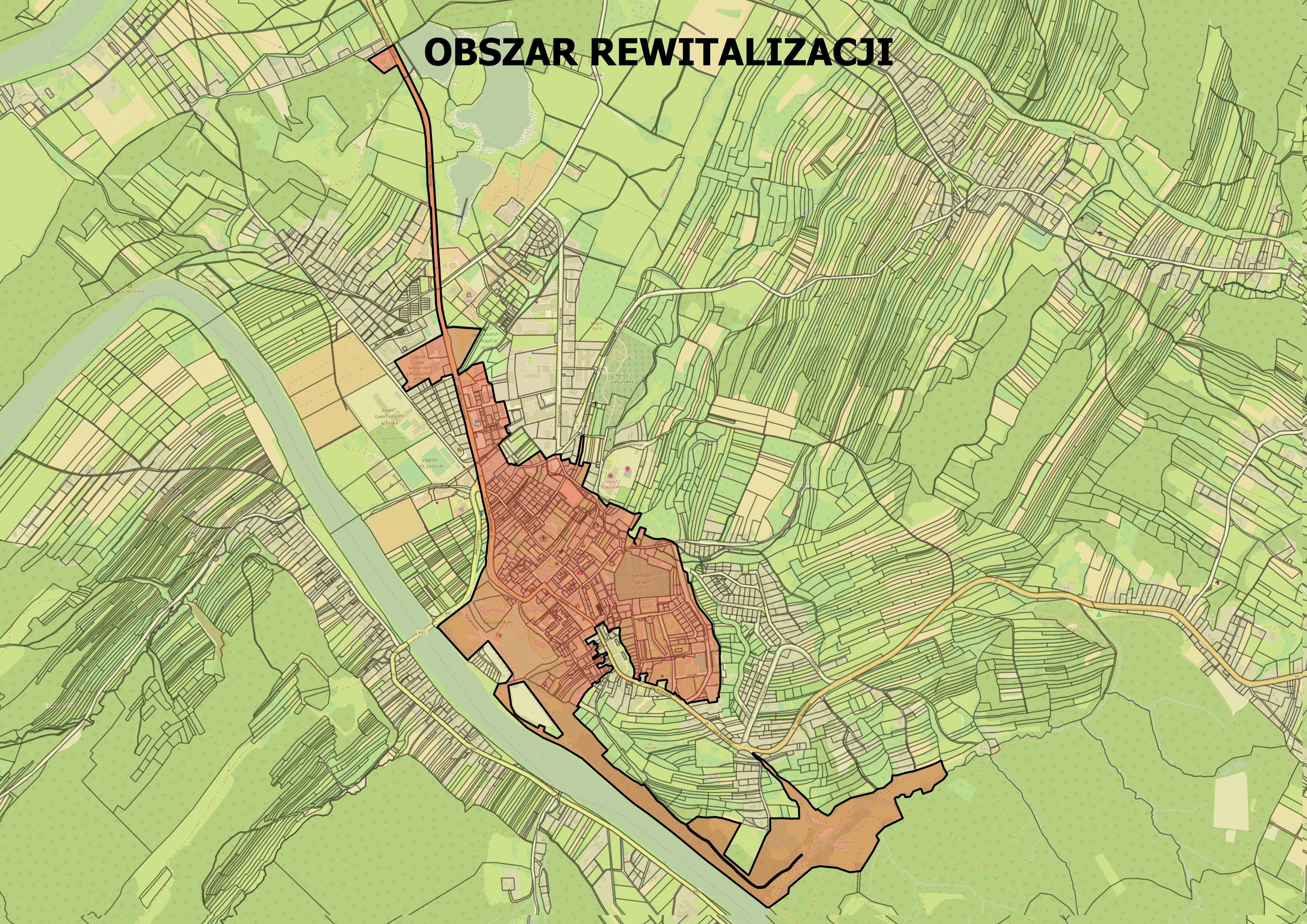 Miejscowość/uliceWskaźnik syntetyczna sfera społecznaWskaźnik syntetyczna sfera środowiskowaWskaźnik syntetyczna sfera gospodarczaBachlawa-2,190,480,37Bezmiechowa  Dolna-1,470,250,38Bezmiechowa Górna5,310,560,39Dziurdziów-1,330,750,40Glinne-0,040,000,61Hoczew2,270,450,54Huzele-0,47-0,310,40Jankowce-0,760,440,25Łączki-1,980,010,04Łukawica-1,290,110,32Manasterzec0,030,290,35Postołów-0,050,240,36Średnia Wieś0,050,360,44Weremień-0,040,050,28Lesko0,36-0,250,171000-lecia7,30-0,31-0,68Akacjowa0,28-0,310,35Al. Jana Pawła-0,69-0,150,03Basztowa-2,36-0,31-0,48Berka Joselewicza5,58-0,310,32Bieszczadzka8,89-0,19-0,29Broniewskiego-1,15-0,220,40Fredry-1,910,050,87Grunwaldzka1,040,02-0,21Jesionowa-2,190,190,87Kazimierza Wielkiego3,99-0,31-0,61Kochanowskiego-0,53-0,31-1,29Konopnickiej6,08-0,31-0,48Kościuszki-1,39-0,23-0,14Krasickich-2,19-0,31-0,67Kwiatowa4,47-0,18-0,21Łazienna-2,19-0,310,56Mickiewicza-0,38-0,310,69Moniuszki-2,19-0,31-0,26Ogrodowa-2,19-0,310,87Osiedlowa-1,66-0,01-0,03Ossolińskich-1,68-0,31-0,15Parkowa20,85-0,310,87Pieski Świat-2,45-0,310,87Piłsudskiego-1,46-0,310,87Piotra Kmity-1,21-0,310,45Plac Konst. 3 Maja-0,08-0,24-0,14Plac Pułaskiego-0,27-0,31-3,56Podgórska0,02-0,31-0,21Przemysłowa-2,62-0,31-5,76Rynek0,08-0,31-1,09Sanowa-2,190,690,87Sienkiewicza-2,19-0,310,49Słoneczna-2,19-0,310,06Słowackiego-2,02-0,280,34Smolki-0,53-0,310,57Spacerowa-2,19-0,310,87Stawowa4,99-0,310,47Szopena-2,19-0,31-0,28Śliżyńskiego-1,98-0,31-0,24Turystyczna-2,197,85-1,82Unii Brzeskiej4,43-0,250,21Waryńskiego-1,61-0,31-0,28Widokowa-2,19-0,310,02Wiejska-2,190,38-0,27Wierzbowa-2,190,84-1,03Wincentego Pola-0,38-0,31-0,13Wincentego Witosa4,91-0,31-0,93Wolańska-0,77-0,310,67Wspólna-2,19-0,31-0,21Wyspiańskiego-2,19-0,310,87Zasanie-2,19-0,310,87Zielona-2,19-0,310,87Zygmunta Kaczkowskiego-0,79-0,210,07Źródlana-2,19-0,310,32Żeromskiego-1,84-0,010,61Miejscowość/uliceLiczba wskaźników gorszych niż średnia w sferze społecznejLiczba wskaźników gorszych niż średnia w sferze środowiskowejLiczba wskaźników gorszych niż średnia w sferze gospodarczej1000-lecia700Berka Joselewicza601Grunwaldzka600Kazimierza Wielkiego300Konopnickiej300Kościuszki300Krasickich200Łazienna201Mickiewicza401Moniuszki200Ossolińskich300Parkowa501Piłsudskiego301Piotra Kmity501Plac Konst. 3 Maja700Rynek600Sienkiewicza201Słowackiego301Smolki601Śliżyńskiego200Waryńskiego300Wincentego Pola200Zygmunta Kaczkowskiego600